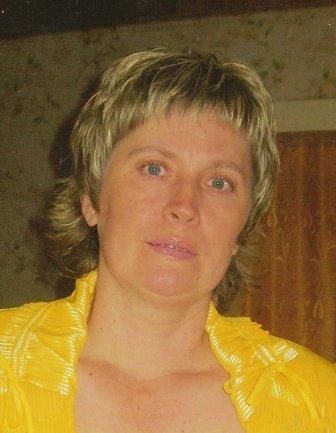 Азанова Ирина ИльиничнаЗаведующая МКДОУ Детского сада № 4 «Колосок»Категория: перваяСтаж работы:30 лет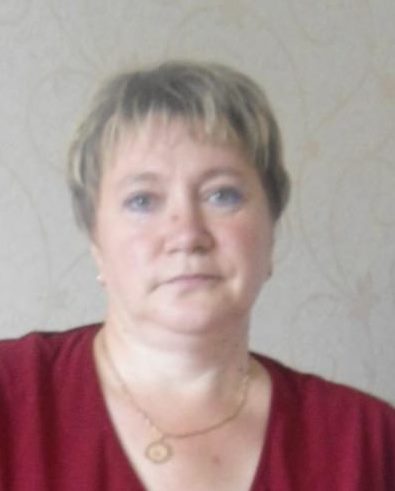 Шкляева Светлана НикитичнаВоспитательКатегория: нетСтаж работы:13 лет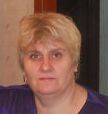 Шкляева Валентина МихайловнаВоспитательКатегория: нетСтаж работы:17 лет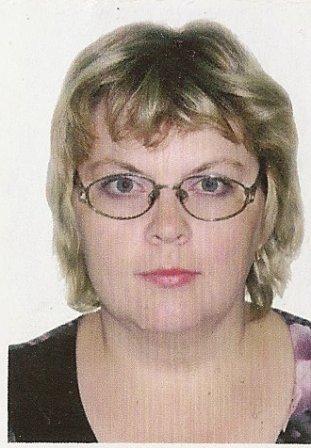 Богданова Екатерина ВладимировнаВоспитательКатегория: перваяСтаж работы:7 лет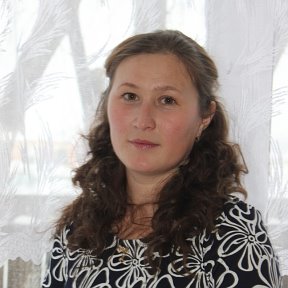 Матвейко Эльвира ИвановнаВоспитательКатегория: перваяСтаж работы: 8 лет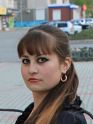 Цыганкова Анна АнатольевнаВоспитатель Категория: нетСтаж работы:3,6 лет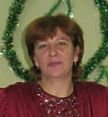 Укроженко Галина ВасильевнаВоспитатель ГКП, инструктор по физической культуреКатегория: нетСтаж работы:5,6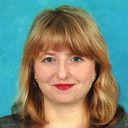 Ишутченко Наталья ВладимировнаУчитель - логопедКатегория: Стаж работы:13,6 лет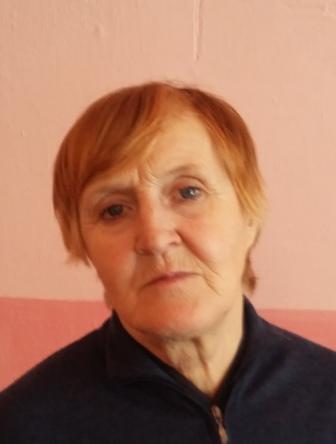 Галаганова Людмила ПавловнаМузыкальный руководительКатегория: перваяСтаж работы:42,6